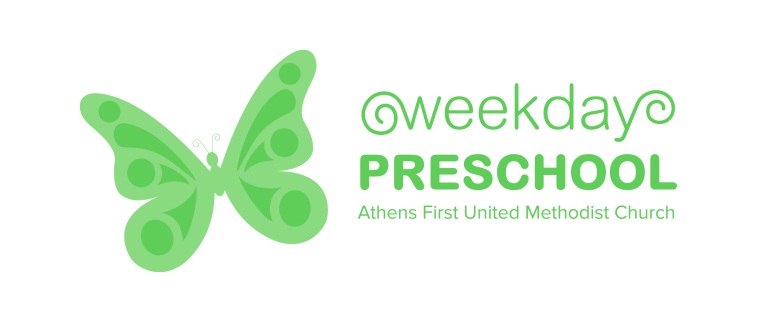 	Child’s Name: 							   Class Assigned:							Tuition Amount: 				  x 9 installments;  Plus Supply Fee $50 I have read and understand the Athens First United Methodist Church Weekday Preschool Handbook. I will adhere to the policies and procedures described in this handbook to the best of my ability. If I have any questions, I will contact the Weekday Preschool Director. Our preschool program is not licensed and is not required to be licensed by the state.  AFUMC Weekday Preschool has an Exemption from Bright from the Start.  I give permission for my child to be involved in the activities of the Athens First United Methodist Church Weekday Preschool. I understand that my signature grants permission to participate in the events of the program. I will turn in an up-to-date copy of GA Form 3231 (Certificate of Immunization) for my child by August 14.  Without this form, my child will not be permitted to attend school. (The doctor’s office may  fax forms to 706-546-4797; or email them to preschool@athensfirstumc.org with the child’s name in the subject .)  I understand that tuition is paid in nine installments; the first tuition installment for the 2020-2021 school year is due by May 1, 2020.  If not received by this time, I understand I may forfeit my child’s placement.  The remaining eight tuition installments are due on the first of each month starting with September 1, 2020 and will conclude with the April 1, 2021 installment.  There is a supply fee of $50 per student due September 1, 2020.  I understand a $20.00 late fee will be assessed if any payment is not received on or before the 5th of the month. If payments are more than 60 days delinquent, my child will be subject to dismissal from the program. I will communicate and settle all financial problems through either the Weekday Preschool Director or Assistant Director.  There will be a month tuition fee if you cancel registration by June 1.   I understand that the absence of my child from class for a part or all of any months does not reduce the tuition, nor does it change the method of payment as outlined above. I am aware that the AFUMC Weekday Preschool is in session for 35 weeks. Snow days or any other circumstances beyond the control of AFUMC Weekday Preschool that may result in school closings do not reduce the amount of tuition. If, for any reason, I withdraw my child from the program, I understand a 30 day written notice is required. Failure to give a 30 day notice will result in my payment of the next month’s tuition. Media Release: I, ___________________________, grant AFUMC weekday preschool permission to use my child’s name, voice, likeness and/or any audio or video footage in any of AFUMC activities.I understand that every consideration is given to each child. I agree that AFUMC Weekday Preschool reserves the right to dismiss a child for reasons regarding behavior, emotional disturbances, and/or health should it become necessary. I am aware that dismissal would come only as a last resort. I HAVE READ AND UNDERSTAND THE ABOVE STATED POLICIES, AND I AGREE TO ABIDE BY THEIR TERMS. 	Parent Name (please print): 		Parent’s Signature:							 Date:  _________________________